Внеочередное заседание                                               28-го созыва ҠАРАР                                                                             РЕШЕНИЕ14 декабря 2021 года                                                      № 176О признании утратившим силу решения Совета сельского поселения Каинлыковский сельсовет муниципального района Бураевский район Республики Башкортостан от 19 мая 2017 года № 132 «Об утверждении Порядка организации сбора и определений места первичного сбора и размещения отработанных ртутьсодержащих ламп на территории сельского поселения Каинлыковский сельсовет муниципального района Бураевский район Республики Башкортостан»          В целях приведения нормативно - правовых актов в соответствие с действующим законодательством и на основании протеста прокуратуры, Совет сельского поселения Каинлыковский сельсовет муниципального района Бураевский район Республики Башкортостан РЕШИЛ:         1. Решение Совета сельского поселения Каинлыковский сельсовет   муниципального района Бураевский район Республики Башкортостан от 19 мая 2017 года № 132 «Об утверждении Порядка организации сбора и   определений места первичного сбора и размещения отработанных ртутьсодержащих ламп на территории сельского поселения Каинлыковский сельсовет муниципального района Бураевский район Республики Башкортостан» признать утратившими силу.          2.  Обнародовать данное решение путем размещения на информационном стенде и на официальном сайте администрации сельского поселения Каинлыковский сельсовет муниципального района Бураевский район Республики Башкортостан. Председатель Совета сельского поселения                                                       М. М. ФазлыевБАШҠОРТОСТАН РЕСПУБЛИКАҺЫ БОРАЙ РАЙОНЫМУНИЦИПАЛЬ РАЙОНЫНЫҢҠАЙЫНЛЫҠ АУЫЛ СОВЕТЫАУЫЛ БИЛӘМӘҺЕ СОВЕТЫ452971,Ҡайынлыҡ ауылы, Йәштәр урамы, 7т.(34756)2-43-48,Adm_kainlik@mail.ru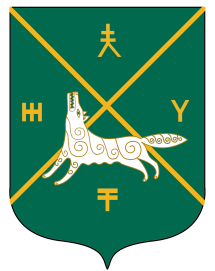 РЕСПУБЛИКА БАШКОРТОСТАН СОВЕТ СЕЛЬСКОГО ПОСЕЛЕНИЯКАИНЛЫКОВСКИЙ СЕЛЬСОВЕТМУНИЦИПАЛЬНОГО РАЙОНАБУРАЕВСКИЙ  РАЙОН452971,д.Каинлыково,ул.Молодежная, 7т.(34756)2-43-48,Adm_kainlik@mail.ru